Tập Huấn: Tổ chức Đại hội đồng Cổ đông thường niên năm 2018 và các quy định mới về Quản trị Công ty Địa điểm: Sở GDCK TP Hồ Chí Minh, 16 Võ Văn Kiệt, Quận 1, TP Hồ Chí Minh Sáng kiến Quản trị Công ty Việt Nam (Vietnam Corporate Governance Initiative – VCGI) được đồng sáng lập bởi HOSE, HNX và IFC, dưới sự hỗ trợ của SSC & SECO.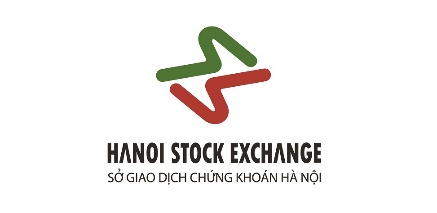 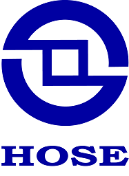 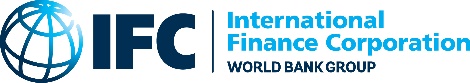 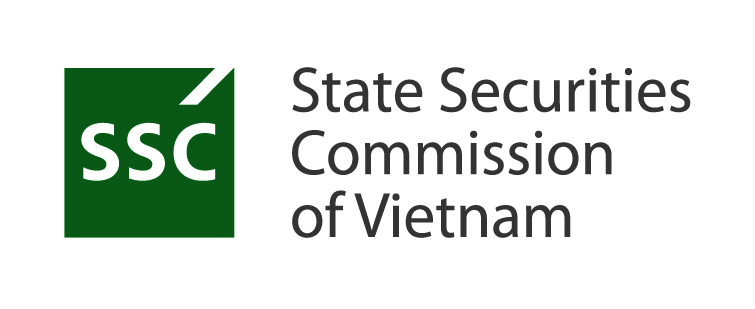 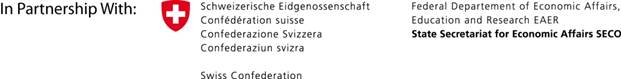 Chương trình dự kiến (Thứ Tư, ngày 24/01/2018)Chương trình dự kiến (Thứ Tư, ngày 24/01/2018)13h00 – 13h30Đăng ký13h35 – 13h45Phát biểu khai mạc Lãnh đạo HOSE13h45– 14h30Cập nhật các điểm mới về QTCT trong Nghị định 71 và Thông tư 95UBCKNN 14h30 – 15h00Trình tự thủ tục trong công tác tổ chức ĐHĐCĐ và các vấn đề cần lưu ýPhòng QLNY - HOSE15h00 – 15h45Mô hình Quản trị hiệu quả & Thông lệ tốt về xây dựng Tiểu ban Kiểm toánÔng Banchong Chittchang – Viện Hội đồng Quản trị Thái Lan15h45 – 16h00Giải lao 16h00 – 17h00Tọa đàm và hỏi đáp: Những vướng mắc trong tổ chức ĐHĐCĐBà Trần Anh Đào, Phó Tổng Giám đốc HOSE (Điều phối)Ông Banchong Chittchang Ông Phan Đức Hiếu, CIEM Đại diện UBCKNNĐại diện HNX (tbc)Ông Đỗ Lê Hùng – Trưởng Ban kiểm toán – CTCP Sữa Việt Nam17h00Bế mạc 